KONKURS!!     KONKURS!!      KONKURS!!OGŁASZAMY KONKURS NA LOGO NASZEJ SZKOŁY!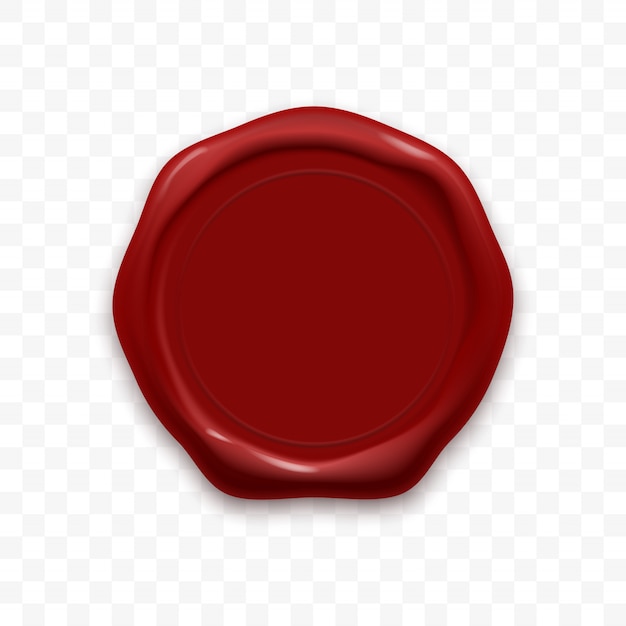 REGULAMIN KONKURSUOrganizator konkursuOrganizatorem konkursu na opracowanie logo szkoły jest Dyrekcja i Nauczyciele Zespołu Szkół Specjalnych im. Marii Grzegorzewskiej i Poradni Psychologiczno – Pedagogicznej nr 2 w Zawierciu.Cel i przedmiot konkursuCelem konkursu jest wyłonienie najlepszego graficznego symbolu (logo) dla Zespołu Szkół Specjalnych im. Marii Grzegorzewskiej i Poradni Psychologiczno – Pedagogicznej nr 2Logo wykorzystywane będzie przez ZSS im. M. Grzegorzewskiej i PPP nr 2 do celów identyfikacyjnych, reklamowych, korespondencyjnych, promocyjnych, itp.Warunki uczestnictwa w konkursieKonkurs trwa od 5 kwietnia do 10 maja 2022 r.W konkursie mogą brać udział wszyscy uczniowie, którzy zapoznali się z regulaminem konkursu. Projekty konkursowe mogą być realizowane oraz zgłaszane do konkursu indywidualnie lub zespołowo (zespół do 3 osób). Prace konkursowe należy składać zgodnie                  z wymaganiami zawartymi w regulaminie. Uczestnik jest zobowiązany przedstawić autorski projekt.Uczestnictwo w konkursie jest jednoznaczne ze zrzeczeniem się praw autorskich na rzecz Zespołu Szkół Specjalnych im. Marii Grzegorzewskiej i Poradni Psychologiczno – Pedagogicznej nr 2 w Zawierciu.Uczestnictwo w konkursie jest równoznaczne z akceptacją warunków konkursu.Forma prezentacji pracy konkursowejProjekt znaku graficznego (logo) powinien nadawać się do różnorodnego wykorzystania: reklama, Internet, plakat, ulotki.Prace można wykonać korzystając z technik komputerowych.Logo powinno charakteryzować się następującymi cechami;być czytelne i łatwe do zapamiętania,logo powinno kojarzyć się z charakterem działalności instytucji ZSS im. Marii Grzegorzewskiej  i PPP nr 2 i z nimi korelowaćbyć łatwo identyfikowane dla naszej Szkoły i Poradniwzbudzać pozytywne emocje,logo nie powinno być skomplikowane pod względem graficznym i kolorystycznym. Miejsce i termin składania prac konkursowychPodpisane prace (imię i nazwisko, klasa) należy wysłać do dnia 30 kwietnia 2022 r. na adres mailowy e.swistak.grzegorzewska@gmail.com Prace konkursowe, nie spełniające wymagań, o których mowa w regulaminie konkursu, nie będą podlegały ocenie Komisji Konkursowej. Prace dostarczone po terminie nie będą oceniane. Organizator nie zwraca prac.Kryteria oceny prac konkursowychProjekty oceniane będą zgodnie z następującymi kryteriami:1) zgodność projektu z danymi Zespołu Szkół Specjalnych im. Marii Grzegorzewskiej i Poradni Psychologiczno – Pedagogicznej nr 2,2) oryginalność znaku, łatwość zapamiętywania,3) czytelność i funkcjonalność projektu,4) estetyka wykonania projektu.Ocena prac konkursowychZwycięskie prace zostaną wybrane przez Komisję Konkursową, powołaną przez Dyrektora Zespołu Szkół Specjalnych im. Marii Grzegorzewskiej i Poradni Psychologiczno – Pedagogicznej nr 2Rozstrzygnięcie konkursuW wyniku postępowania konkursowego Komisja Konkursowa wyłania zwycięzcę konkursu.Dla zwycięzcy przewidziana jest nagroda.Planowana data ogłoszenia wyników 18 maja 2022 r. Komisja zastrzega sobie prawo do przedłużenia konkursu oraz niewybrania pracy zwycięskiej.Wyniki zostaną zamieszczone na stronie szkoły.Po ogłoszeniu wyników i przyznaniu nagrody zostanie zorganizowana wystawa, prezentująca wszystkie prace.Życzymy wszystkim ciekawych pomysłów!Organizatorzy